发展与知识产权委员会(CDIP)第十二届会议2013年11月18日至21日，日内瓦WIPO大会关于CDIP相关事项的决定秘书处编拟的文件WIPO大会在2013年9月23日至10月2日于日内瓦举行的第四十三届会议上，在审议议程第32项“发展与知识产权委员会(CDIP)的报告和审查发展议程各项建议的落实情况”(分别载于文件WO/GA/43/10和WO/GA/43/11)时，通过了下列决定：“WIPO大会：(i) 	回顾其载于文件A/43/13的关于建立发展与知识产权委员会的决定，及其载于文件WO/GA/39/7的关于‘协调机制以及监测、评估和报告模式’的决定，重申致力于使这些决定得到全面落实；(ii) 	重申WIPO所有委员会地位平等，都向大会报告工作；(iii)	注意到一些成员国对落实CDIP任务规定和落实协调机制的关切；并(iv) 	要求CDIP在其第十二届和第十三届会议上讨论这两个事项，并在2014年就这两个事项向大会作出汇报和提出建议。”请发展与知识产权委员会(CDIP)注意大会的上述决定。[文件完]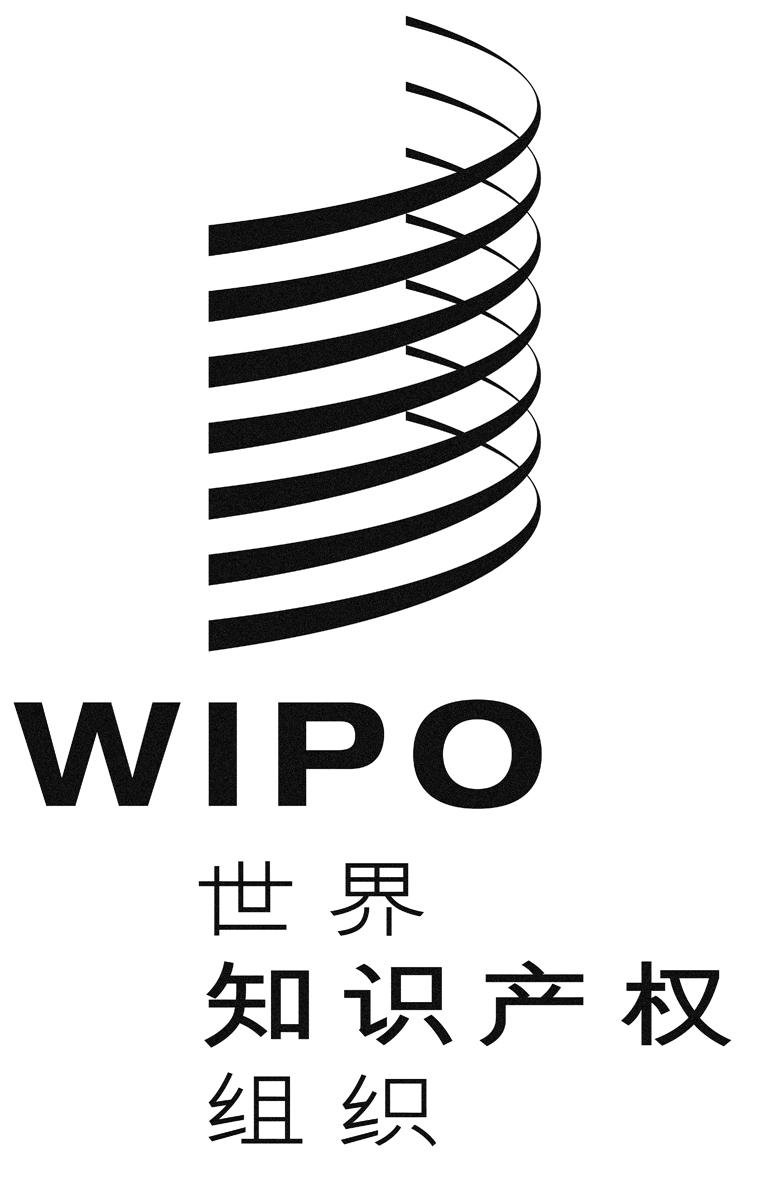 CCDIP/12/5CDIP/12/5CDIP/12/5原 文：英文原 文：英文原 文：英文日 期：2013年10月4日  日 期：2013年10月4日  日 期：2013年10月4日  